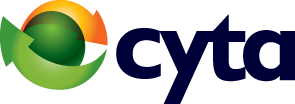 ΑΝΑΚΟΙΝΩΣΗΗ  Cyta ανακοινώνει τα πιο κάτω ως η υποχρέωσή της με βάση το Άρθρο 69 του Νόμου 112(Ι)/2004:Cytamobile-Vodafone – Υπηρεσία Καθολικών Διεθνών ΚλήσεωνΗ Cytamobile-Vodafone ανακοινώνει ότι από την 26 Ιουνίου 2018, η διενέργεια κλήσεων από όλα τα Προγράμματα συμβολαίου και Προπληρωμένης soeasy προς την Υπηρεσία Καθολικών Διεθνών Κλήσεων (00800), θα παρέχεται με μηδενική χρέωση._________________________________________________________________________________Για περισσότερες πληροφορίες, οι ενδιαφερόμενοι μπορούν να αποταθούν στο Κέντρο Τηλεφωνικής Εξυπηρέτησης στο τηλέφωνο 132 ή στα Cytashop. Cyta είναι η εμπορική επωνυμία της Αρχής Τηλεπικοινωνιών Κύπρου